Today’s ServiceDec 20, 2020Call to Worship                                                                                                                                                                                       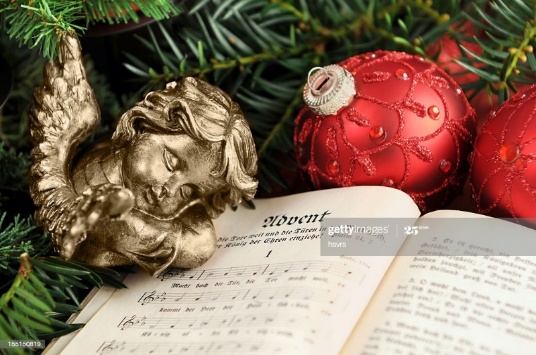 Hymn Announcements Prayer RequestsMusicSermonOffering (on table) From the PastorA manger. The baby Jesus. Mary. Joseph. A star.  Wise men.  Throughout the Bible we are admonished to seek the Lord: “But from there you will seek the LORD your God and you will find him, if you search after him with all your heart and with all your soul.” (Dt. 4:29); "Seek the LORD while he may be found; call upon him while he is near” (Is. 55:6); “But seek first the kingdom of God and his righteousness, and all these things will be added to you.” (Mt. 6:33).  If only we had a “star” to go before us and lead the way.  Good news! We do. Jesus promised in John 16 that He would send us a Helper. He called this person the “Spirit of truth” who “guides us into ALL the truth and will declare to you the things that are to come” (v 13).  Seek the Lord. Not blindly, or haphazardly, but under the guidance of the Holy Spirit – thinking… praying… meditating on His word...expecting an encounter!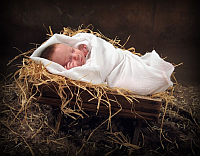 Pastor Tony               Church Information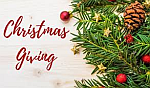          Last Week’s giving:            $341 + Online: $300 = $641EldersTony Raker (Pastor)..……………….  pastor@graceevfreechurchva.orgDelmas (Moe) Ritenour….…………………………..  moemar@shentel.net Finance:   Linda Fraley ………………………………..  lindaf12@shentel.net IT & Media:  Rob Moses & Scott TuckerBulletin: Rob Moses ……………….  admin@graceevfreechurchva.org Breakfast: Tammy Copeland ……….…tammyscopeland@gmail.com 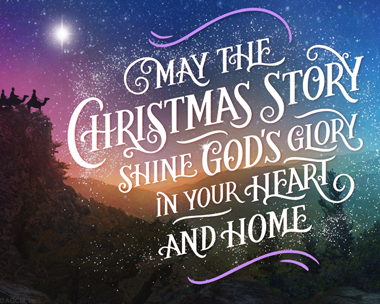 718 E Queen Street, Strasburg, VA 22657,     540-465-4744 msg ph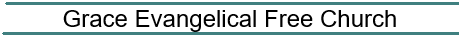   https://graceevfreechurchva.orgPlease turn off or mute cell phonesNotes: 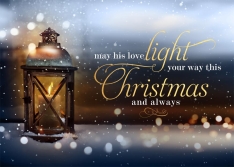 